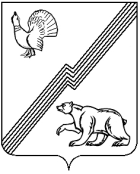 АДМИНИСТРАЦИЯ ГОРОДА ЮГОРСКАХанты-Мансийского автономного округа - ЮгрыПОСТАНОВЛЕНИЕот  14.10.2021	          			                                                 № 1929-пО внесении изменений в постановлениеадминистрации города Югорска от 10.06.2020 № 757 «Об утверждении Перечня муниципального имущества города Югорска, предназначенного для предоставления во владение и (или) в пользование субъектам малого и среднего предпринимательства и организациям, образующим инфраструктуру поддержки субъектов малого и среднего предпринимательства, а также физическим лицам, применяющим специальный налоговый режим»В соответствии с постановлением администрации города Югорска      от 18.05.2020 № 656 «Об утверждении Порядка формирования, ведения, ежегодного дополнения и опубликования Перечня муниципального имущества города Югорска, предназначенного для предоставления во владение и (или) в пользование субъектам малого и среднего предпринимательства и организациям, образующим инфраструктуру поддержки субъектов малого и среднего предпринимательства, а также физическим лицам, применяющим специальный налоговый режим»:1. Внести в постановление администрации города Югорска                            от 10.06.2020 № 757 «Об утверждении Перечня муниципального имущества города Югорска, предназначенного для предоставления во владение и (или) в пользование субъектам малого и среднего предпринимательства и организациям, образующим инфраструктуру поддержки субъектов малого и среднего предпринимательства, а также физическим лицам, применяющим специальный налоговый режим» изменения, изложив приложение в новой редакции (приложение).2. Опубликовать постановление в газете «Югорский Вестник» и разместить на официальном сайте органов местного самоуправления города Югорска.3. Контроль за исполнением настоящего постановления возложить на первого заместителя главы города – директора Департамента муниципальной собственности и градостроительства С.Д. Голина.Исполняющий обязанности главы города Югорска                                                                       С.Д. ГолинПриложениек постановлению администрации города Югорскаот 14.10.2021 № 1929-пПриложениек постановлениюадминистрации города Югорскаот 10 июня 2020 года № 757Перечень муниципального имущества города Югорска, предназначенного для предоставления во владение и (или) в пользование субъектам малого и среднего предпринимательства и организациям, образующим инфраструктуру поддержки субъектов малого и среднего предпринимательства, а также физическим лицам, применяющим специальный налоговый режим* Департамент муниципальной собственности и градостроительства администрации города Югорска№ п/пАдрес (местоположение) объектаВид объекта недвижимости; тип движимого имуществаНаименование объекта учетаСведения о недвижимом имуществеСведения о недвижимом имуществеСведения о недвижимом имуществеСведения о недвижимом имуществеСведения о недвижимом имуществеСведения о недвижимом имуществе№ п/пАдрес (местоположение) объектаВид объекта недвижимости; тип движимого имуществаНаименование объекта учетаОсновная характеристика объекта недвижимостиОсновная характеристика объекта недвижимостиОсновная характеристика объекта недвижимостиКадастровый номерКадастровый номерТехническое состояние объекта недвижимости№ п/пАдрес (местоположение) объектаВид объекта недвижимости; тип движимого имуществаНаименование объекта учетаТип (площадь - для земельных участков, зданий, помещений; протяженность, объем, площадь, глубина залегания и т.п. - для сооружений; протяженность, объем, площадь, глубина залегания и т.п. согласно проектной документации - для объектов незавершенного строительства)Фактическое значение/ Проектируемое значение (для объектов незавершенного строительства)Единица измерения (для площади - кв. м; для протяженности - м; для глубины залегания - м; для объема - куб. м)НомерТип (кадастровый, условный, устаревший)Техническое состояние объекта недвижимости123456789101город Югорск,                улица Геологов,                        дом 9Бпомещениенежилое помещение              № 2площадь67, 4кв. м86:22:0005001:386кадастровыйпригодно к эксплуатации2город Югорск,                улица Вавилова,                        участок 5земельный участокулица Вавилова,                        участок 5площадь2739,0кв. м86:22:0010003:2716кадастровыйпригодно к эксплуатации3город Югорск,                улица Нововятская,                        участок 44земельный участокулица Нововятская,                        участок 44площадь8048,0кв. м86:22:0004002:772кадастровыйпригодно к эксплуатации4город Югорск,                западная промышленная зоназемельный участокзападная промышленная зонаплощадь56 836,0кв. м86:22:0001004:7кадастровыйпригодно к эксплуатации5город Югорск,                улица Менделеева, 28аземельный участокулица Менделеева, 28аплощадь2619кв. м86:22:0009001:631кадастровыйпригодно к эксплуатации6город Югорск,                в районе улицы Вавилова, 3земельный участокв районе улицы Вавилова, 3площадь3820кв. м86:22:0010003:2138кадастровыйпригодно к эксплуатации7город Югорск,                улица Промышленная, 5Дземельный участокулица Промышленная, 5Дплощадь5758кв. м86:22:0006001:449кадастровыйпригодно к эксплуатацииСведения о движимом имуществеСведения о движимом имуществеСведения о движимом имуществеСведения о движимом имуществеСведения о правообладателях и правах третьих лиц на имуществоСведения о правообладателях и правах третьих лиц на имуществоСведения о правообладателях и правах третьих лиц на имуществоСведения о правообладателях и правах третьих лиц на имуществоСведения о правообладателях и правах третьих лиц на имуществоСведения о правообладателях и правах третьих лиц на имуществоСведения о правообладателях и правах третьих лиц на имуществоКатегория земельВид разрешенного использованияГосударственный регистрационный знак (при наличии)Марка, модельГод выпускаСостав (принадлежности имущества)Для договоров аренды и безвозмездного пользованияДля договоров аренды и безвозмездного пользованияНаименование правообладателяНаличие ограниченного вещного права на имуществоИНН правообладателяКонтактный номер телефонаАдрес электронной почтыКатегория земельВид разрешенного использованияГосударственный регистрационный знак (при наличии)Марка, модельГод выпускаСостав (принадлежности имущества)Наличие права аренды или права безвозмездного пользования на имуществоДата окончания срока действия договора (при наличии)Наименование правообладателяНаличие ограниченного вещного права на имуществоИНН правообладателяКонтактный номер телефонаАдрес электронной почты11121314151617181920212223земли населенных пунктовдля обслуживания общежитияДабессрочныйДМСиГ*нет86220114908(34675) 5-00-13dmsig-ugorsk@yandex.ruземли населенных пунктовмагазиныНетДМСиГнет86220114908(34675) 5-00-78yur.zem@mail.ruземли населенных пунктововощеводствоДа13 июля 2034ДМСиГнет86220114908(34675) 5-00-78yur.zem@mail.ruземли населенных пунктовсклады, для размещения объектов, характерных для населенных пунктовДа25 января 2034ДМСиГнет86220114908(34675) 5-00-78yur.zem@mail.ruземли населенных пунктовамбулаторно-поликлиническое обслуживаниеДа25 января 2034ДМСиГнет86220114908(34675) 5-00-78yur.zem@mail.ruземли населенных пунктовтуристическое обслуживаниеДа04 октября 2034 ДМСиГнет86220114908(34675) 5-00-78yur.zem@mail.ruземли населенных пунктовсклады (код 6.9)НетДМСиГнет86220114908(34675) 5-00-78yur.zem@mail.ru